Recombinant human Glutamate carboxypeptidase 2Catalog Number: CSB-RP117294hProduct Name：Recombinant human Glutamate carboxypeptidase 2Catalog Number：CSB-RP117294hRelevance ：Has both folate hydrolase and N-acetylated-alpha-linked-acidic dipeptidase (NAALADase) activity. Has a preference for tri-alpha-glutamate peptides. In the intestine, required for the uptake of folate. In the brain, modulates excitatory neurotransmission through the hydrolysis of the neuropeptide, N-aceylaspartylglutamate (NAAG), thereby releasing glutamate. Isoform PSM-4 and isoform PSM-5 would appear to be physiologically irrelevant. Involved in prostate tumor progression.Also exhibits a dipeptidyl-peptidase IV type activity. In vitro, cleaves Gly-Pro-AMC.Mol. Weight：80kDProduct Info ：His-taggedSource：E.coli derivedImages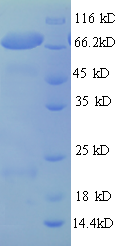 Purity：>90%(SDS-PAGE)Storage Buffer：20mM Tris-HCl, 0.5M Arg, PH 8.0,50% glycerolStorage ：Store at -20℃, for extended storage, conserve at -20℃ or -80℃.Notes ：Repeated freezing and thawing is not recommended. Store working aliquots at 4℃ for up to one week.AA sequence：ELKAENIKKFLYNFTQIPHLAGTEQNFQLAKQIQSQWKEFGLDSVELAHYDVLLSYPNKTHPNYISIINEDGNEIFNTSLFEPPPPGYENVSDIVPPFSAFSPQGMPEGDLVYVNYARTEDFFKLERDMKINCSGKIVIARYGKVFRGNKVKNAQLAGAKGVILYSDPADYFAPGVKSYPDGWNLPGGGVQRGNILNLNGAGDPLTPGYPANEYAYRRGIAEAVGLPSIPVHPIGYYDAQKLLEKMGGSAPPDSSWRGSLKVPYNVGPGFTGNFSTQKVKMHIHSTNEVTRIYNVIGTLRGAVEPDRYVILGGHRDSWVFGGIDPQSGAAVVHEIVRSFGTLKKEGWRPRRTILFASWDAEEFGLLGSTEWAEENSRLLQERGVAYINADSSIEGNYTLRVDCTPLMYSLVHNLTKELKSPDEGFEGKSLYESWTKKSPSPEFSGMPRISKLGSGNDFEVFFQRLGIASGRARYTKNWETNKFSGYPLYHSVYETYELVEKFYDPMFKYHLTVAQVRGGMVFELANSIVLPFDCRDYAVVLRKYADKIYSISMKHPQEMKTYSVSFDSLFSAVKNFTEIASKFSERLQDFDKSNPIVLRMMNDQLMFLERAFIDPLGLPDRPFYRHVIYAPSSHNKYAGESFPGIYDALFDIESKVDPSKAWGEVKRQIYVAAFTVQAAAETLSEVAReferences："Molecular cloning of a complementary DNA encoding a prostate-specific membrane antigen."Israeli R.S., Powell C.T., Fair W.R., Heston W.D.W.Cancer Res. 53:227-230(1993)